EMD  M2  (Corrigé Type) Sécurité Alimentaire et Contrôle QualitéNom/Prénoms………………………………………Comment définir la sécurité alimentaire ?  (06pts)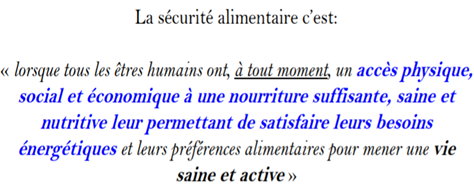 Quelles sont les étapes à suivre pour élaborer les règles de sécurité ? (05pts)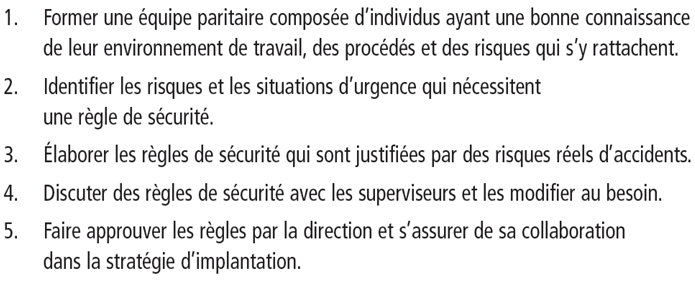  Qu’est ce que la qualité d’un produit alimentaire ? (04pts)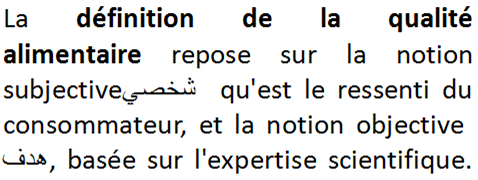 Quels sont les éléments à prendre en compte pour évaluer la qualité d’une denrée alimentaire ? (05pts)l’origine du produitsa compositionaspects sensorielsrespect des normes garantissant la sécurité alimentaire